 INSTITUTO SUPERIOR PORTEÑO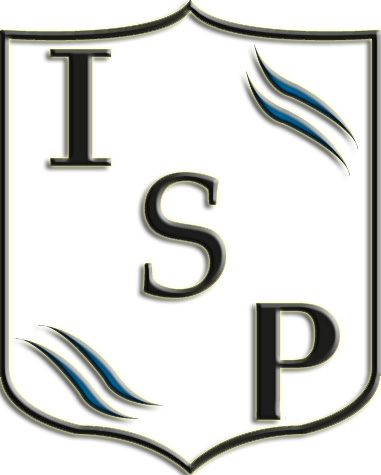  						PROGRAMA DE EXAMENGEOGRAFÍA1º - 2024						Prof Daiana BordónUNIDAD 1- LA GEOGAFÍA COMO CIENCIA SOCIAL, REPRESENTACIONESDefinición de Geografía y objeto de estudio. Orientación.  Elemento de la esfera terrestre y los mapas. Tipo de mapas y escalas. Localizaciones en el planisferio. Coordenadas geográficas. UNIDAD 2: LA DINÁMICA TERRESTRE Y EL MEDIO FÍSICO.El origen del universo. La formación del planeta Tierra. Las formas de la Tierra: Capas terrestre. Teoría de las placas. Procesos Endógenos y Exógenos. Los relieves. Biomas. Dinámica de la atmosfera: climas, elementos y factores, clasificación climática. Hidrografía: conceptos básicos, cuencas y vertientes. Hielos continentales.UNIDAD 3: LA DIVERSIDAD AMBIENTAL Y LA VALORIZACIÓN DE LOS RECURSOS NATURALESRecursos naturales: valoración de los recursos naturales a través del tiempo, tecnología y territorio. Los problemas ambientales: un abordaje desde la complejidad y multicausalidad. Problemas ambientales relevantes a escala global, regional y local: desertificación, inundaciones, contaminación del aire, el agua y el suelo. Situaciones sociales de riesgo y vulnerabilidad. Desastres tecnológicos. Catástrofes sociales de origen natural. UNIDAD 4: POBLACIÓN, TRABAJO Y CONDICIONES DE VIDA EN EL MUNDO.Trabajo y calidad de vida en el mundo actual, trabajo, empleo y actividad, el mercado laboral, la desocupación, las condiciones laborales y la calidad de vida, los problemas laborales, las políticas sociales y laborales en relación. Pobreza, desigualdad y exclusión social.BIBLIOGRAFÍA-Recopilación de textos en cuadernillo organizado por la docente.